.Part A: 32 counts (4 walls)      Part B: 16 counts on 6 o’clock and 12 o’clock walls onlyRepeat Part B: Second time facing 12 o'clock (rap sequence)Sequence: AAB x3 AABB AAB A(16)Intro:  32 countsPART AA1.	Walk, Walk, Shuffle Forward, Forward Rock, Shuffle 3/4 TurnA2.	Side, Hold, Ball Cross, Side, Back Rock, Side, Behind, SweepA3.	Behind, 1/4 Turn, Shuffle Forward, Forward Rock, 1/4 Turn, Double ClapA4.	Touch, Hold, & Touch, & Touch, & Touch, Hold, & Touch, & Touch, Together (This section travels back)	Styling for this section:  Bend knees with touches.PART BB1.	Rock Forward, Coaster Step (or Full Triple), Side Rock, Cross ShuffleB2.	Side Rock, Behind-Side-Cross, Out, Out, Side, Hip BumpREPEAT: Part B:   second time facing 12 o’clock (rap sequence)ENDING:   Section 2, count 8, Sweep right 1/4 right turn to face front.  Step right behind left and pose.Contacts: -Rob Fowler (Spain/UK)  robfowler@hotmail.es    Vivienne Scott (Can) linedanceviv@hotmail.comJP Madge (Switzerland)  jean-pierremm@bluewin.ch    Fred Buckley (Can)  fbuckyca2000@yahoo.comLast Update - 27th April 2016Solo Amor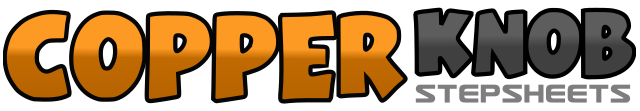 .......Count:48Wall:4Level:Easy Intermediate.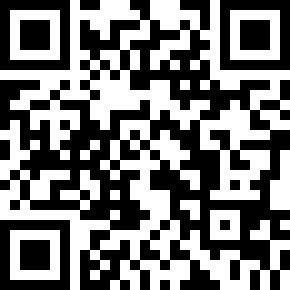 Choreographer:Rob Fowler (ES), Vivienne Scott (CAN), J.P. Madge & Fred Buckley (CAN) - April 2016Rob Fowler (ES), Vivienne Scott (CAN), J.P. Madge & Fred Buckley (CAN) - April 2016Rob Fowler (ES), Vivienne Scott (CAN), J.P. Madge & Fred Buckley (CAN) - April 2016Rob Fowler (ES), Vivienne Scott (CAN), J.P. Madge & Fred Buckley (CAN) - April 2016Rob Fowler (ES), Vivienne Scott (CAN), J.P. Madge & Fred Buckley (CAN) - April 2016.Music:Solo Quiero Amarte - Vela : (amazon and iTunes)Solo Quiero Amarte - Vela : (amazon and iTunes)Solo Quiero Amarte - Vela : (amazon and iTunes)Solo Quiero Amarte - Vela : (amazon and iTunes)Solo Quiero Amarte - Vela : (amazon and iTunes)........1-2Walk forward right, left  (Styling:  Slightly cross right over left, left over right)3&4Shuffle forward stepping right-left-right5-6Rock forward on left.  Recover onto right.7&8Shuffle 3/4 turn left stepping left-right-left.1-2Step right to right side.  Hold.&3-4Step left beside right.  Cross right over left.  Step left to left side.5-6Rock back on right.  Recover onto left.7-8Step right to right side. Cross left behind right lifting right into a sweep out and around left.1-2Cross right behind left.   Turn 1/4 left and step forward on left.3&4Shuffle forward stepping right-left-right5-6Rock forward on left.   Recover onto right.7&8Turn 1/4 left and step left to left side.  Double clap.1-2Touch right toe forward.  Hold with finger snaps.&3&4Step slightly back on right. Touch left toe forward. Step slightly back on left. Touch right forward.&5-6Step slightly back on right.  Touch left toe forward.  Hold with finger snaps.&7&8Step slightly back on left.  Touch right toe forward.  Step slightly back on right.  Touch left toe forward.&Step left beside right1-2Rock forward on right.  Recover onto left.3&4Step back on right.  Step left beside right.  Step forward on right. (Alt:  Full Triple Turn right)5-6Rock left to left side.   Recover onto right.7&8Cross left over right.  Step right to right side.   Cross left over right.1-2Rock right to right side.   Recover onto left.3&4Cross right behind left.   Step left to left side.  Cross right over left.5-6Step left to left side.   Step right to right side.7&8Step left to left side.  Bump right hip up, down. (weight on left)